Kupní smlouva č. K10/2017kterou níže uvedeného dne, měsíce a roku 
uzavřely mezi sebou navzájem podle § 588, zákona č. 89/2012 Sb., ve znění pozdějších předpisů a podle § 27 
odst. 4 zákona 250/2000 Sb., ve znění pozdějších předpisů tyto smluvní strany:Art Lighting Production,s.r.o.Komenského 427 664 53 Újezd u Brna IČ: 25569627 DIČ:CZ25569627 Zastoupená: Richardem Tlaskalem, jednatelem společnostiBankovní spojení:dále jen jako prodávajícíDivadlo v Dlouhé Dlouhá 727/39110 00 Praha 1IČ:	00064343DIČ:CZ00064343ID datové schránky: d5983unZastoupené: Mgr. Danielou Šálkovou, ředitelkouBankovní spojení: dále jen jako kupujícíI. 
Předmět smlouvy 
Předmětem smlouvy je dodávka profilových reflektorů:Prodávající poskytne slevu na zboží ve výši 20% z celkové částky bez DPH. Celkem tedy 483 264,- bez DPH. Celková cena zboží po slevě včetně DPH činí 584 749,- Kč.II.CenaTouto smlouvou se prodávající zavazuje dodat kupujícímu předmět kupní smlouvy dle článku I. za smluvenou kupní cenu 584.749,-Kč včetně DPH 21% a převést na kupujícího vlastnické právo. Kupující se zavazuje předmět smlouvy dle článku I. převzít do svého vlastnictví a zaplatit prodávajícímu smluvenou kupní cenu.Fakturace a placeníProdávající vystaví kupujícímu fakturu se splatností 14 dní. Kupující je povinen zaplatit dohodnutou kupní cenu v řádném termínu na účet prodávajícího. Vlastnické právo na předmět této kupní smlouvy přechází na kupujícího až úpiným zaplacením výše uvedené kupní ceny.Obě smluvní strany se dohodly na smluvním penále 0,1% za každý den prodlení s úhradou kupní ceny.Iv. 
Spilnění předmětu smlouvyMísto převzetí zboží: Dlouhá 727/39, 110 00 Praha 1Předmět smlouvy bude předaný na základě dodacího listu, který potvrdí obě smluvní strany svým podpisem. Nebezpečí škody za zboží přechází na kupujícího okamžikem podpisu dodacího listu.V. 
Ostatní ujednání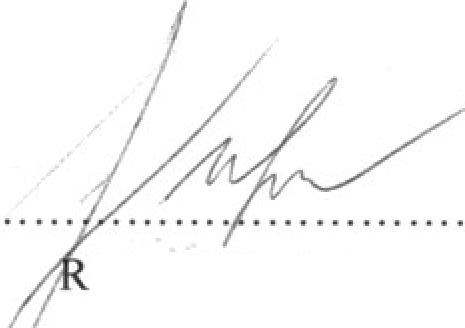 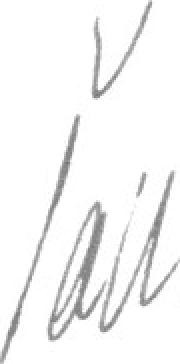 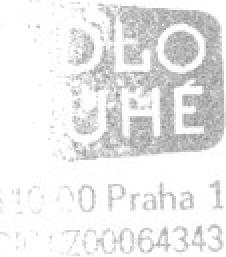 Tato smlouva je vyhotovena ve dvou originálech, z nichž jeden obdrží prodávající a jeden kupující. Smluvní strany prohlašují, že tato smlouva nebyla uzavřena v tísni ani za jinak jednostranně nevýhodných podmínek a na důkaz své pravé, vážné a svobodné vůle připojuji své podpisy.Na předmět smlouvy se vztahuje záruční doba v trvání 24 měsíců od převzetí.Smluvní strany souhlasí s tím, že bude tato smlouva na základě zákona 340/2015 Sb. zveřejněna v registru smluv, a to včetně případných příloh a dodatků. Smluvní strany se dohodly, že smlouvu zveřejní Divadlo v Dlouhé.V Praze dne 24. listopadu 20179 ksSF LED Series 2 Lustr, bez bareluá 56790,-celkem 511110,-6 ks15' -30'Zoom Lens Tube assemblyá 10330,-celkem	61980,-3 ks25 -50'Zoom Lens Tube assemblyá 10330,-celkem	30990,-